САНИТАРНО-ЭПИДЕМИОЛОГИЧЕСКИЕ ТРЕБОВАНИЯ 
К ОРГАНИЗАЦИИ И ОСУЩЕСТВЛЕНИЮ 
ДЕЗИНФЕКЦИОННОЙ ДЕЯТЕЛЬНОСТИСАНИТАРНО-ЭПИДЕМИОЛОГИЧЕСКИЕ ПРАВИЛАСП 3.5.1378-031. Разработаны: Минздравом России (Н.В.Шестопалов, Л.С. Бойко); НИИ дезинфектологииМинздрава России; Кафедрой дезинфектологии МПФ ППОМосковской медицинской академии им. И.М. Сеченова Минздрава России (М.Г.Шандала, Н.Ф. Соколова, И.М. Абрамова, Е.Н. Богданова); ЦентромГоссанэпиднадзора в Республике Коми (Л.И. Глушкова,И.В. Корабельников); Центром Госсанэпиднадзора в г. Москве (В.И. Хизгияев, А.В.Иваненко); Московским городским центром дезинфекции (Р.С. Ибрагимов).2. Утверждены Главным государственным санитарным врачомРоссийской Федерации, Первым заместителем Министра здравоохранения РоссийскойФедерации Г. Г. Онищенко 7 июня 2003 г.3. Введены в действие постановлением Главногогосударственного санитарного врача Российской Федерации от 09.06.03 № 131 с 30 июня 2003 г.4. Зарегистрированы в Министерстве юстиции Российской Федерации19 июня 2003 г. Регистрационный номер 4757.5. С момента введения санитарно-эпидемиологических правилсчитать утратившими силу санитарные правила «Гигиенические требования кучреждениям, организациям, предприятиям и лицам, занимающимся дезинфекционной деятельностью.СП 3.5.675-96», утвержденные постановлениемГлавного государственного санитарного врача Российской Федерации № 23 от 03.10.97.Федеральныйзакон 
«О санитарно-эпидемиологическом благополучии населения» 
№ 52-ФЗ от 30.03.99«Государственныесанитарно-эпидемиологические правила, нормы и гигиенические нормативы (далее -санитарные правила) - нормативно-правовые акты, устанавливающие санитарно-эпидемиологическиетребования (в том числе критерии безопасности и (или) безвредности факторовсреды обитания для человека, гигиенические и иные нормативы), несоблюдениекоторых создает угрозу возникновения и распространения заболеваний» (статья 1).«Соблюдение санитарных правилявляется обязательным для граждан, индивидуальных предпринимателей июридических лиц» (статья 39).«За нарушение санитарногозаконодательства устанавливается дисциплинарная, административная и уголовнаяответственность» (статья 55).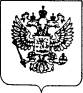 Министерство здравоохранения Российской ФедерацииГЛАВНЫЙГОСУДАРСТВЕННЫЙ САНИТАРНЫЙ ВРАЧ 
РОССИЙСКОЙ ФЕДЕРАЦИИПОСТАНОВЛЕНИЕ09.06.03                                           Москва                                               № 131О введении в действиесанитарно-эпидемиологических правилСП 3.5.1378-03На основании Федеральногозакона «О санитарно-эпидемиологическом благополучии населения» от 30 марта 1999г. № 52-ФЗ иПоложения о государственном санитарно-эпидемиологическом нормировании,утвержденного постановлением Правительства Российской Федерации от 24 июля 2000г. № 554ПОСТАНОВЛЯЮ:Ввести в действиесанитарно-эпидемиологические правила «Санитарно-эпидемиологические требования корганизации и осуществлению дезинфекционной деятельности СП 3.5.1378-03»,утвержденные Главным государственным санитарным врачом Российской Федерации 7июня 2003 г., с 30 июня 2003 г.Г. Г. Онищенко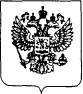 Министерство здравоохранения Российской ФедерацииГЛАВНЫЙГОСУДАРСТВЕННЫЙ САНИТАРНЫЙ ВРАЧ 
РОССИЙСКОЙ ФЕДЕРАЦИИПОСТАНОВЛЕНИЕ09.06.03                                           Москва                                               № 132Об отмене СП 3.5.675-97На основанииФедерального закона «О санитарно-эпидемиологическом благополучии населения» от30 марта 1999 г. № 52-ФЗ иПоложения о государственном санитарно-эпидемиологическом нормировании,утвержденного постановлением Правительства Российской Федерации от 24 июля 2000г. № 554ПОСТАНОВЛЯЮ:С момента введения в действиесанитарно-эпидемиологических правил «Санитарно-эпидемиологические требования корганизации и осуществлению дезинфекционной деятельности. СП 3.5.1378-03», с30.06.03 считать утратившим силу санитарные правила «Гигиенические требования кучреждениям, организациям, предприятиям и лицам, занимающимся дезинфекционнойдеятельностью. СП3.5.675-96» утвержденные Главнымгосударственным санитарным врачом Российской Федерации Г. Г. Онищенко 3 октября1997 г. № 23.Г. Г. ОнищенкоУТВЕРЖДАЮГлавныйгосударственныйсанитарныйврач Российской Федерации,Первыйзаместитель МинистраздравоохраненияРоссийской ФедерацииГ. Г. Онищенко7июня 2003 г.Дата введения 30 июня 2003 г.3.5. ДЕЗИНФЕКТОЛОГИЯСанитарно-эпидемиологическиетребования к организации 
и осуществлению дезинфекционной деятельностиСанитарно-эпидемиологическиеправилаСП 3.5.1378-031. Область применения1.1. Настоящие санитарно-эпидемиологическиеправила (далее - санитарные правила) разработаны в соответствии с Федеральнымзаконом от 30 марта 1999 г. № 52-ФЗ «Осанитарно-эпидемиологическом благополучии населения» (Собрание законодательстваРоссийской Федерации, 1999, № 14, ст. 1650), Положением о государственномсанитарно-эпидемиологическом нормировании, утвержденным постановлениемПравительства Российской Федерации от 24 июля 2000 г. № 554 (Собраниезаконодательства Российской Федерации, 2000, № 31, ст. 3295).1.2. Санитарные правила устанавливаютсанитарно-эпидемиологические требования к организации и осуществлению работ иуслуг, включающих разработку, испытание, производство, хранение,транспортирование, реализацию, применение и утилизацию средств, оборудования,материалов для дезинфекции, стерилизации, дезинсекции, дератизации, а такжеконтроль за эффективностью и безопасностью этих работ и услуг (далее - дезинфекционнаядеятельность).1.3. Санитарные правила обязательны для физических и юридическихлиц, независимо от организационно-правовых форм и форм собственности,занимающихся дезинфекционной деятельностью.1.4. Контроль за выполнением настоящих санитарных правилосуществляют органы и учреждения государственной санитарно-эпидемиологическойслужбы Российской Федерации.2. Требования корганизации дезинфекционной деятельности2.1. При проектировании, строительстве,реконструкции, техническом перевооружении, расширении, консервации и ликвидацииобъектов и осуществление дезинфекционной деятельности, должны соблюдатьсясанитарные правила.2.2. Ввод в эксплуатацию построенных и реконструированныхобъектов и осуществление дезинфекционной деятельности, допускается при наличиисанитарно-эпидемиологических заключений.2.3. При осуществлении дезинфекционной деятельности должнысоблюдатьсясанитарные правила.2.4. Должностные лица, занятые осуществлением дезинфекционнойдеятельности, обеспечивают безопасность для здоровья человека выполняемых работи оказываемых услуг при производстве, транспортировании, хранении, реализациидезинфекционных средств населению; осуществляют производственный контроль, вт.ч. посредством проведения лабораторных исследований ииспытаний, за соблюдением санитарных правил и проведениемсанитарно-противоэпидемических (профилактических) мероприятий; своевременноинформируют население, органы местного самоуправления, органы и учреждениягосударственной санитарно-эпидемиологической службы Российской Федерации обаварийных ситуациях, остановках производства, о нарушениях технологическихпроцессов, создающих угрозу санитарно-эпидемиологическому благополучиюнаселения.2.5.Дезинфекционная деятельность осуществляется в условиях, безопасных дляработников, при наличии бытовых условий.2.6.Набор, площадь, оснащение и отделка производственных и бытовых помещений должнысоответствовать требованиям санитарных правил.2.7.Дезинфекционные средства хранят в таре (упаковке) поставщика с этикеткой вусловиях, регламентированных нормативными документами на каждое средство, вспециально предназначенных помещениях (складах). Тарная этикетка хранится весьпериод хранения (реализации) дезинфекционного средства.2.8. Вслучае, если организация, осуществляющая дезинфекционную деятельность,использует дезинфекционные средства в количестве, не превышающем 5 кгодновременного хранения, их запас хранится в местах, исключающих ихнесанкционированное использование.2.9. Наскладе обеспечивается раздельное хранение дезинфицирующих (стерилизующих)средств, моющих средств, инсектицидов, репеллентов, родентицидов, приманок.2.10.Размещение мест постоянного пребывания персонала в помещении для хранениясредств дезинфекции не допускается.2.11. В помещении для хранения средств дезинсекции недопускается хранить пищевые продукты, питьевую воду, принимать пищу, находитьсяпосторонним лицам.2.12. Помещение складаоборудуется вентиляцией (естественной или искусственной), эффективность которойобеспечивает содержание вредных веществ в воздухе рабочей зоны не вышепредельно допустимых концентраций (ПДК).2.13. Наскладе устанавливаются металлические стеллажи для хранения мелкотарныхдезинфекционных средств и деревянные полки для хранения стеклянных бутылей сдезинфекционными средствами.2.14. Пол, стены и потолкисклада должны иметь отделку, предотвращающую сорбцию вредных или агрессивныхвеществ и допускающую влажную уборку и мытье (керамическая плитка, маслянаякраска). Температура в помещении должна быть не ниже 18 и не выше 20 °С.Дезинфекционные средства защищают от воздействия прямых солнечных лучей.2.15. Помещение для персоналаоборудуется душевой кабиной, туалетом. Размещаются шкафчики для хранениярабочей и личной одежды персонала, аптечка первой медицинской помощи, средстваиндивидуальной защиты.2.16. При появлении первыхпризнаков отравления персонала дезинфекционными средствами, следует на местенемедленно оказать помощь в соответствии с мерами первой доврачебной помощи приотравлении дезинфекционными средствами и вызвать скорую медицинскую помощь.2.17. Выдача дезинфекционныхсредств осуществляется в отдельном помещении. При выдаче и приемедезинфекционных средств, кладовщик использует соответствующие средстваиндивидуальной защиты.2.18. Реализациюдезинфекционных средств осуществляют в специализированных отделах,специализированных торговых организациях. Не допускается совместная реализациядезинфекционных средств и пищевых продуктов, парфюмерно-косметических средств, средств гигиены полости рта,товаров для детей. Специализированные отделы, специализированные торговыеорганизации должны иметь склады для хранения дезинфекционных средств.2.19. Транспортированиедезинфекционных средств осуществляется специальным транспортом. Использованиеуказанного транспорта для иных целей не допускается.2.20. Лица,занимающиеся дезинфекционной деятельностью, проходят профессиональнуюподготовку и аттестацию, включая вопросы безопасного осуществления работ,оказания первой доврачебной помощи при отравлении дезинфекционными средствами.2.21.Лица, занимающиеся дезинфекционной деятельностью, в установленном порядкепроходят предварительные при поступлении на работу и периодическиепрофилактические медицинские осмотры.2.22. Припроектировании, строительстве, реконструкции, техническом перевооружении,расширении объектов, предназначенных для производства дезинфекционных средств,руководствуются гигиеническими требованиями, предъявляемыми к производствухимических веществ соответствующего класса опасности.2.23.Производство дезинфекционных средств должно осуществляться в отдельныхпомещениях (цехах), в условиях, отвечающих требованиям санитарных правил.3. Требования косуществлению дезинфекционной деятельности3.1.Дезинфекционная деятельность включает: хранение, транспортирование, фасовку,упаковку, приготовление рабочих растворов, приманок и других форм применения,импрегнацию одежды, камерное обеззараживание вещей, санитарную обработку людей,обработку объектов (помещений, транспорта, оборудования), открытых территорий вцелях обеспечения дезинфекции, дезинсекции и дератизации, а также дезинфекцию истерилизацию изделий медицинского назначения и другие мероприятия.3.2. Длядезинфекции, стерилизации, дезинсекции и дератизации используют химические ибиологические средства, оборудование, аппаратуру и материалы, допущенные кприменению в установленном порядке, не оказывающие неблагоприятного воздействияна человека.3.3.Дезинфекционные мероприятия на объектах проводят в присутствии представителяадминистрации объекта (заказчика). Лиц, находящихся в помещении, подлежащемобработке, извещают о проведении дезинфекционных мероприятий и о необходимыхмерах предосторожности. В местах проведения обработки не допускаетсяприсутствие лиц, не имеющих отношения к обработке, а также домашних животных.3.4.Заключительную дезинфекцию, дезинсекцию, дератизацию в очагах инфекционныхболезней проводят в отсутствие людей, не имеющих отношения к обработке. Текущуюдезинфекцию разрешается проводить в присутствии людей (больных, ухаживающего заними персонала и т.д.). Профилактическую дезинфекцию, дезинсекцию и дератизациюпроводят в присутствии или в отсутствие людей, согласно действующимметодическим документам (инструкциям) на конкретное средство.3.5.Фасовку, приготовление рабочих растворов, эмульсий, приманок, импрегнацию бельяинсектицидами, репеллентами с последующей сушкой и т.д. проводят в специальномпомещении, оборудованном приточно-вытяжнойвентиляцией. В этих помещениях не допускается хранение личных вещей, пищевыхпродуктов, присутствие посторонних лиц, прием пищи, курение.3.6.Требования к проведению дезинфекции.3.6.1. Дезинфекция включаетработы по обеззараживанию помещений, транспорта, оборудования, мебели, посуды,белья, игрушек, изделий медицинского назначения, предметов ухода за больными,пищевых продуктов, остатков пищи, выделений, технологического оборудования попереработке сырья и продуктов, санитарно-технического оборудования, посудыиз-под выделений, одежды, обуви, книг, постельных принадлежностей, питьевых источных вод, открытых территорий.3.6.2.Обеззараживание объектов проводят орошением, протиранием, обработкойаэрозолями, погружением и другими способами.3.6.3.Выбор дезинфицирующего средства, а также способа его применения определяютсяособенностями обеззараживаемого объекта, биологическими свойствами микроорганизма,что в совокупности должно обеспечить достижение дезинфекции.3.6.4. Недопускается применение дезинфицирующих средств, обладающих только статическимдействием, т.е. задерживающим рост микроорганизмов.3.6.5. Недопускается применения для обеззараживания изделий медицинского назначениядезинфицирующих средств, не обладающих вирулицидным действием.3.7.Требования к проведению стерилизации.3.7.1.Стерилизация включает предстерилизационную очистку и стерилизацию изделиймедицинского назначения.3.7.2.Предстерилизационную очистку проводят ручным или механизированным способом, сприменением моющих средств, в т.ч. дезинфицирующих средств с моющим эффектом, сучетом особенностей обрабатываемых изделий. В результате предстерилизационнойочистки с обрабатываемых изделий должны быть полностью удалены все видызагрязнений.3.7.3.Стерилизацию изделий медицинского назначения проводят путем обработки встерилизаторах, погружением в растворы стерилизующих средств, воздействиемионизирующего облучения.3.7.4. Привыборе стерилизующих средств и метода стерилизации учитывают особенностистерилизуемых изделий, особенности стерилизующих средств.3.7.5. Недопускается применение для стерилизации средств, не обладающих спороцидным действием.3.7.6.Изделия перед стерилизацией упаковывают в соответствии с методическимидокументами. В ряде случаев допускается стерилизация без упаковки, при условиииспользования изделия в сроки, регламентированные методическими документами наконкретный вид стерилизационного оборудования. Материалы, используемые вкачестве упаковочных, должны быть проницаемыми для стерилизующего агента,непроницаемыми для микроорганизмов, сохранять прочность после стерилизациисоответствующим методом, не должны снижать эффективности стерилизации.3.7.7. Врезультате стерилизации обрабатываемое изделие должно быть полностьюосвобождено от всех видов жизнеспособных микроорганизмов.3.8.Требования к проведению дезинсекции.3.8.1.Дезинсекция включает истребительные мероприятия и защиту от нападения синантропных членистоногих(тараканов, постельных клопов, блох, муравьев, мух, комаров, гамазовых клещей и др.), имеющих эпидемиологическое,санитарно-гигиеническое и беспокоящее значение, в населенных пунктах (здания иприлегающая территория) и в открытой природе.3.8.2.Дезинсекцию проводят физическими, механическими способами, а также химическимии биологическими способами путем орошения, нанесения инсектицидов, репеллентови аттрактантов на поверхности, фумигации, примененияинсектицидных приманок и другими способами, выбор которых определяетсяособенностями обрабатываемого объекта, биологическими особенностямисинантропных членистоногих, свойствами дезинсекционных средств.3.8.3. Врезультате дезинсекции должно быть достигнуто полное уничтожение синантропныхчленистоногих, либо снижение их численности до запланированного уровня.3.9.Требования к проведению дератизации.3.9.1. Дератизация осуществляется с цельюобеспечения санитарно-эпидемиологического благополучия населения, созданияблагоприятных условий жизнедеятельности человека путем устранения и (или)уменьшения вредного воздействия грызунов на человека.3.9.2.Дератизацию проводят физическими, механическими способами, а также химическимспособом путем раскладки отравленных приманок, опыливания, газации и другими способами, выбор которыхопределяется особенностями обрабатываемого объекта, биологическимиособенностями грызунов, свойствами дератизационных средств.3.9.3. Врезультате дератизации должно быть достигнуто полное уничтожение грызунов, либоснижение их численности до запланированного уровня.4. Требования косуществлению дезинфекционной деятельности на отдельных объектах4.1.ТРЕБОВАНИЯ К ОСУЩЕСТВЛЕНИЮ ДЕЗИНФЕКЦИОННОЙ ДЕЯТЕЛЬНОСТИ В ЛЕЧЕБНО-ПРОФИЛАКТИЧЕСКИХ УЧРЕЖДЕНИЯХ4.1.1. В лечебно-профилактических учреждениях не допускаетсяприменение дезинфицирующих средств I-IIкласса опасности.4.1.2.Дезинфекцию и стерилизацию в лечебно-профилактических учреждениях проводитспециально обученный персонал учреждения, а дезинсекцию и дератизацию -специально обученный персонал учреждения, либо организации, осуществляющиедезинфекционную деятельность.4.1.3. Припроведении текущей дезинфекции в присутствии больных (персонала) не допускаетсяприменять способ орошения поверхностей дезинфицирующими растворами, а приспособе протирания - применять препараты, обладающие раздражающим действием,вызывающие аллергические реакции. Заключительную дезинфекцию проводят вотсутствие больных при соблюдении персоналом мер индивидуальной защиты.4.1.4.Приготовление дезинфицирующих растворов, их хранение, обеззараживание бельяпроводят в специально выделенном и оборудованном помещении.4.1.5.Емкости с дезинфицирующими, моющими и стерилизующими средствами должны иметь четкиенадписи с указанием названия препарата, его концентрации, назначения, датыприготовления, предельного срока годности.4.1.6. Влечебно-профилактических учреждениях дезинсекцию и дератизацию проводят всоответствии с нормативными документами.4.1.7. Влечебно-профилактических учреждениях применяют инсектициды только IV класса опасности. Вприсутствии больных не допускается проводить дезинсекцию методами орошения и опыливания.4.1.8. Влечебно-профилактических учреждениях не допускается применять дератизационные средства, содержащие яды острого действия.4.1.9. Придератизации помещений для приема пищи и палат предпочтительно применениемеханических методов дератизации. В случае применения отравленных приманок, ихраскладывают на подложки и в специальные, доступные только для грызуновемкости, исключающие разнос яда грызунами и его попадание на пищевые продукты,медикаменты и т.д. Емкости с приманкой и укрытия нумеруют, сдают под распискупредставителю администрации, по окончании дератизационных работ емкости с остатками приманки собирают вполиэтиленовые пакеты и утилизируют.4.2. ТРЕБОВАНИЯ КОСУЩЕСТВЛЕНИЮ ДЕЗИНФЕКЦИОННОЙ ДЕЯТЕЛЬНОСТИ В ОБРАЗОВАТЕЛЬНЫХ УЧРЕЖДЕНИЯХ ДЛЯДЕТЕЙ И ПОДРОСТКОВ4.2.1. В образовательныхучреждениях для детей и подростков (далее - детских учреждениях)профилактическую дезинфекцию, дезинсекцию, дератизацию проводят в соответствиис нормативными документами, заключительную дезинфекцию - по эпидемиологическимпоказаниям.4.2.2.Профилактическую и текущую дезинфекцию проводит специально обученный персоналдетского учреждения, заключительную дезинфекцию, профилактическую, очаговуюдезинсекцию, дератизацию - специально обученный персонал детского учреждения,либо организации, осуществляющие дезинфекционную деятельность.4.2.3. Вдетских учреждениях применяют инсектициды только IV класса опасности. Недопускается применять дератизационныесредства, содержащие яды острого действия, дезинфицирующие средства I-IIкласса опасности.4.2.4.Дезинсекцию, дератизацию проводят в отсутствии детей и персонала, послеокончания работы детского учреждения, в санитарные или выходные дни. До началаэксплуатации в обработанных помещениях проводят влажную уборку, в ходе которойудаляют препараты из обработанных помещений. При необходимости проведения дератизациив присутствии детей, персонала применяют механические методы, а также методы исредства, разрешенные для этих целей.4.2.5.Приманки размещают в местах, исключающих доступ для детей. Приманкираскладывают на подложки и в специальные, доступные только для грызуновемкости, исключающие разнос яда грызунами и его попадание на пищевые продукты,медикаменты, предметы обихода. Емкости с приманкой и укрытия нумеруют, сдаютпод расписку представителю администрации детского учреждения, по окончанииработ емкости с остатками приманки собирают в полиэтиленовые пакеты иутилизируют.4.3. ТРЕБОВАНИЯ КОСУЩЕСТВЛЕНИЮ ДЕЗИНФЕКЦИОННОЙ ДЕЯТЕЛЬНОСТИ В ЖИЛЫХ ДОМАХ, ГОСТИНИЦАХ,ОБЩЕЖИТИЯХ4.3.1. В местах общего пользования жилых домов,а также в гостиницах, общежитиях профилактическую дезинфекцию, дезинсекцию,дератизацию проводят в соответствии с нормативными документами. Очаговуюдезинфекцию в квартирах жилых домов, в гостиницах, общежитиях - поэпидемиологическим показаниям.4.3.2.Дезинсекцию в гостиницах и общежитиях проводят методом сплошной или выборочнойобработки. Сплошную обработку проводят при высокой численности насекомых, приэтом помещения освобождают от людей, а после обработки проводят влажную уборкупомещений.4.3.3. Выборочнуюобработку проводят в жилых комнатах (номерах) и других помещениях, при этомобрабатываемые помещения освобождают от людей, а после обработки проводятвлажную уборку помещений.4.3.4. Придератизации в гостиницах или общежитиях не допускается применение дератизационных средств, содержащих яды острого действия.4.3.5.Профилактическая дезинфекция включает уборку, мойку и обеззараживание туалетов,ванн, кухонь, мусоропроводов.4.3.6. Привыявлении больного инфекционным заболеванием, при котором дезинфекциянеобходима как мера по предотвращению распространения этого инфекционногозаболевания, в квартире, жилой комнате, номере проводится текущая дезинфекция,а после эвакуации больного - заключительная дезинфекция.4.3.7. Длятекущей и заключительной дезинфекции не допускается применение дезинфицирующихсредств I-IIкласса опасности.4.3.8.Текущую и заключительную дезинфекцию в квартире, жилой комнате, номере проводятжильцы, персонал гостиницы (общежития), либо организация, осуществляющаядезинфекционную деятельность.4.3.9.Средства, применяемые для текущей и заключительной дезинфекции, а также способыприменения определяются методическими документами, регламентирующими проведениедезинфекционных мероприятий при отдельных инфекционных заболеваниях и применениедезинфицирующих средств.4.4. ТРЕБОВАНИЯ КОСУЩЕСТВЛЕНИЮ ДЕЗИНФЕКЦИОННОЙ ДЕЯТЕЛЬНОСТИ В ОРГАНИЗАЦИЯХ ПРОДОВОЛЬСТВЕННОЙТОРГОВЛИ, ОБЩЕСТВЕННОГО ПИТАНИЯ, ПИЩЕВОЙ ПРОМЫШЛЕННОСТИДезинфекционные мероприятия ворганизациях продовольственной торговли, общественного питания, пищевойпромышленности проводят в соответствии с требованиями санитарных правил длясоответствующих организаций.5. Организациягосударственного санитарно-эпидемиологического надзора за проведениемдезинфекционных мероприятийГосударственныйсанитарно-эпидемиологический надзор за осуществлением дезинфекционнойдеятельности осуществляют органы и учреждения государственнойсанитарно-эпидемиологической службы Российской Федерации в порядке,установленном законодательством.Приложение(справочное)Термины и определенияАкарицид - средство (препарат), обеспечивающее гибельклещей.Бактерицидное средство - дезинфицирующее средство (препарат),обеспечивающее гибель бактерий в вегетативной форме.Вирулицидноесредство - дезинфицирующеесредство (препарат), обеспечивающее инактивацию вирусов.Дезинсекция - умерщвление (или отпугивание)членистоногих, имеющих эпидемиологическое и санитарно-гигиеническое значение, сцелью снижения их численности.Дезинсекционныемероприятия - мероприятия,обеспечивающие регуляцию численности членистоногих и включающие в себя комплексинженерно-технических, санитарно-гигиенических, собственно истребительных илизащитных мероприятий, а также мероприятий по учету численности членистоногих иконтролю эффективности дезинсекции.Дезинфекционнаядеятельность - работы иуслуги, включающие разработку, испытание, производство, хранение,транспортирование, реализацию, применение и утилизацию средств, оборудования,материалов для дезинфекции, стерилизации, дезинсекции, дератизации, а такжеконтроль за эффективностью и безопасностью этих работ и услуг.Дезинфекционныемероприятия - работы попрофилактической дезинфекции (дезинфекция, дезинсекция, дератизация), очаговойдезинфекции (текущая и заключительная дезинфекция, дезинсекция, дератизация), атакже по дезинфекции, предстерилизационной очистке и стерилизации изделиймедицинского назначения.Дезинфекция - умерщвление на объектах или удаление собъектов патогенных микроорганизмов и их переносчиков.Дезинфицирующий (стерилизующий)агент - действующееначало, обеспечивающее дезинфекцию (стерилизацию).Дезинфицирующее (стерилизующее) средство - физическое или химическое средство,включающее дезинфицирующий (стерилизующий) агент - действующее вещество (ДВ).Дератизация - умерщвление (или отпугивание) грызунов,имеющих эпидемиологическое и санитарно-гигиеническое значение, с целью сниженияих численности.Дератизационные мероприятия - мероприятия, обеспечивающие регуляцию численности грызунови включающие в себя комплекс инженерно-технических, санитарно-гигиенических,собственно истребительных и защитных мероприятий, а также мероприятия по учетамчисленности грызунов и контролю эффективности дератизации.Инсектицид - средство (препарат), обеспечивающее гибельнасекомых.Обеззараживание - умерщвление или удаление на (в) объектахвнешней среды патогенных и условно-патогенных микроорганизмов.Предстерилизационная очистка - удаление загрязнений с изделий медицинского назначения, подлежащихстерилизации.Противоэпидемические мероприятия- комплекссанитарно-гигиенических, лечебно-профилактических, иммунологических,дезинфекционных и административных мероприятий, направленных на предупреждениевозникновения, локализацию и ликвидацию возникших эпидемических очаговинфекционных и паразитарных болезней.Репеллент - средство (препарат) или устройство,обладающее отпугивающими свойствами по отношению к разным видам членистоногих игрызунов.Родентицид - средство (препарат), обеспечивающее гибель грызунов.Спороцидное средство - дезинфицирующее (стерилизующее) средство(препарат), обеспечивающее гибель спор микроорганизмов.Стерилизация изделий - процесс умерщвления на (в) изделияхмикроорганизмов всех видов, находящихся на всех стадиях развития.Фунгицидное средство - дезинфицирующее средство (препарат),обеспечивающее умерщвление грибов.Библиографические данные1. «Основы законодательстваРоссийской Федерации об охране здоровьяграждан» от 18.06.93 № 5487-1.2. Федеральный закон «Озащите прав юридических лиц и индивидуальных предпринимателей при проведениигосударственного контроля (надзора)» от 08.08.01 № 143-ФЗ.3. Федеральный законРоссийской Федерации «О лицензировании отдельных видов деятельности» от08.08.01 № 123-ФЗ.4. Приказ Минздрава России«О государственной регистрации дезинфицирующих, дезинсекционных и дератизационных средств для применения в быту, в лечебно-профилактическихучреждениях и на других объектах для обеспечения безопасности и здоровья людей»№ 344, 2002.5. ПриказМЗ МП и ГКСЭН России № 280/88, 1995 «Об утверждении временных Перечней вредныхопасных веществ и производственных факторов, а также работ, при выполнениикоторых проводятся предварительные и периодические медицинские осмотрыработников».6. Приказ МинздравмедпромаРФ «О порядке проведения предварительных и периодических осмотров медицинскихработников и медицинских регламентах допуска в профессии» № 90 от 14.03.96.7. СН 245-71 «Санитарные нормы проектирования промышленныхпредприятий».8. СП 3183-84 «Порядок накопления, транспортировки, обезвреживания изахоронения токсичных промышленных отходов».9. СанПиН2.2.4.548-96«Гигиенические требования к микроклимату производственных помещений».10. СанПиН2.2.1./2.1.1.1031-01 «Санитарно-защитные зоны и санитарная классификация предприятий, сооружений ииных объектов».11. СанПиН2.1.6.1032-01 «Гигиеническиетребования к охране атмосферного воздуха населенных мест».12. «Содержание территорий населенных мест»СП 4690-88 МЗ СССР от 05.03.88.13. СанПиН 2.1.1.564-96 «Планировка изастройка городских и сельских поселений».14. СНиП 2.04.01-85 «Внутренний водопровод и канализация».15. СНиП 3.05.01-86 «Внутренние санитарно-технические системы».16. Р 2.2.013-94 «Гигиенические критерии оценки условий труда по показателямвредности и опасности факторов производственной среды, тяжести и напряженноститрудового процесса».17.«Правила по охране труда работников дезинфекционного дела и по содержаниюдезинфекционных станций, дезинфекционных отделов, отделений профилактическойдезинфекции санитарно-эпидемиологических станций, отдельных дезинфекционныхустановок». МЗ СССР № 1963-79 от 09.02.79.18. СП 3.5.3.1129-02 «Санитарно-эпидемиологические требованияк проведению дератизации».19. ГОСТ 12.1.007-76 «Вредные вещества. Классификация и общиетребования безопасности».20.«Система стандартов безопасности труда» Государственного комитета СССР постандартам (1984).21. ГОСТ 2.0.004-79«Организация обучения работающих правилам безопасности труда. Общие положения».22. ГОСТ 12.1.005-88 ССБТ «Общие санитарно-гигиеническиетребования к воздуху рабочей зоны».23. ОСТ42-21-85 «Стерилизация и дезинфекция изделиймедицинского назначения. Методы, средства и режимы».24.Инструкция Госгражданстроя «По проектированиюсанитарно-эпидемиологических станций» СИ 535-81.25.Постановление Правительства Российской Федерации от 24.07.00 № 554 «Об утверждении Положения о государственно-эпидемиологической службе РФ» и «Положения огосударственном санитарно-эпидемиологическом нормировании».26. СП 1.1.1058-01 «Организация и проведениепроизводственного контроля за соблюдением санитарных правил и выполнениемсанитарно-противоэпидемиологических (профилактических) мероприятий».27.Приказ комитета Российской Федерации по стандартизации, метрологии исертификации и Государственного Комитета санитарно-эпидемиологического надзораРоссийской Федерации № 90/50 от 03.06.94 «О назначении НИИ профилактическойтоксикологии и дезинфекции (НИИПТиД) Центральным органом по сертификации».28. СП2.1.7.728-99 «Правила сбора, храненияи удаления отходов в лечебно-профилактических учреждениях».29.Приказ МЗ СССР № 254 от 03.09.91 «О развитии дезинфекционного дела в стране» сизменениями и дополнениями (письмо МЗ РФ 23-02/733 и ГКСЭН № 01-20/104-11 от 29.07.92).30.Приказ Госкомсанэпиднадзора РФ № 74 от 04.07.94 «О реализации основныхнаправлений развития дезинфекционного дела».31. СанПиН 2.2.4./2.1.8.562-96 «Допустимыеуровни шума на рабочих местах, в помещениях жилых, общественных зданий и натерритории жилой застройки».32. СНиП 2.08.02-89 «Общественные здания и сооружения».33.СНиП 2.04.05-92 «Отопление, вентиляция,кондиционирование воздуха».34.СанПиН 2.1.4.1047-01 «Питьевая вода.Гигиенические требования к качеству воды централизованной системы питьевоговодоснабжения. Контроль качества».35.«Санитарные нормы допустимых уровней шума, создаваемого изделиями медицинскойтехники в помещениях лечебно-профилактических учреждений». МЗ СССР № 3057-84 от 30.07.84.36. СП 2.6.1.758-99 «Нормы радиационной безопасности» (НРБ-99).37. СП 2.4.2.782-99 «Обеспечение радиационной безопасности» (ОСПОРБ-99).38. СП 2.3.5.669-97 «Временные санитарные правила для оптовыхпродовольственных рынков».39. СП 2.4.2.782-99 «Гигиенические требования к условиямобучения школьников в различных видах современных общеобразовательныхучреждений».40. Р3.1.683-98 «Использование ультрафиолетовогобактерицидного излучения для обеззараживания воздуха и поверхностей впомещениях».41. СанПиН2.1.2/3.041-96«Устройство, оборудование и содержание центров временного размещенияиммигрантов - иностранных граждан, лиц без гражданства и беженцев».42. СП 2.3.6.1066-01 «Санитарно-эпидемиологические требованияк организациям торговли и обороту в них продовольственного сырья и пищевыхпродуктов».43. СанПиН2.3.4.561-96 «Производство молока имолочных продуктов».44. СанПиН2.3.4.545-96«Производство хлеба, хлебобулочных и кондитерских изделий».45.СанПиН 2.3.4.050-96 «Производство иреализация рыбной продукции».46. СанПиН2.2.4./2.1.8.582-96«Гигиенические требования при работах с источниками воздушного и контактногоультразвука промышленного, медицинского и бытового назначения».47.«Инструкция о санитарно-противоэпидемическом режиме больниц». Приказ МЗ СССР №288 от31.07.78.48.«Инструкция по организации и проведению санитарно-гигиенических мероприятий попрофилактике внутрибольничных инфекций влечебно-профилактических учреждениях (отделениях) хирургического профиля, впалатах и отделениях реанимации и интенсивной терапии». Приказ МЗ СССР № 720 от 21.07.78.49.«Инструкция по организации и проведению эпидемиологического надзора завнутрибольничными инфекциями в акушерскихстационарах». Прилож. 1 к приказу МЗ СССР № 691 от 28.12.89.50.«Инструкция по организации и проведению комплекса санитарно-противоэпидемических мероприятий в акушерскихстационарах». Прилож. 2 к приказу МЗ СССР №691 от 28.12.89.51.«Инструкция по организации и проведению комплексасанитарно-противоэпидемических мероприятий в отделениях для новорожденныхнедоношенных детей детских больниц». Приказ МЗ СССР № 440 от 20.04.83.52.«Инструкция по санитарно-противоэпидемическому режиму и охране труда персоналаинфекционных больниц (отделений)». Приказ МЗ СССР № 916 от04.08.83.53.«Инструкция по эксплуатации и контролю эффективности вентиляционных устройствна объектах здравоохранения» № 1231-75 от 20.03.75.54.«Инструкция по профилактике заболеваний, связанных с применением полимерных исинтетических материалов в строительстве и быту». МЗ СССР № 4061-85 от 29.12.85.55. «Инструкцияпо организации работы и соблюдению противоэпидемического режимапатологоанатомическими отделениями и бюро судебной экспертизы в случаяхподозрения или обнаружения особо опасных инфекций» МЗ СССР от 12.12.78.56.«Инструкция по сбору, хранению и сдаче лома медицинских изделий однократногоприменения из пластических масс». МЗ СССР от 24.03.89.57.«Инструкция по дезинфекции и дезинсекции одежды, постельных принадлежностей,обуви и других объектов в паровоздушно-формалиновых, паровых и комбинированныхдезинфекционных камерах и дезинсекции этих объектов в воздушных дезинфекционныхкамерах» МЗ СССР от 29.08.77.58.«Методические указания по организации и проведению комплексасанитарно-противоэпидемических мероприятий в асептических отделениях (блоках) ипалатах». № 28-6/15 от 30.04.86.59.Сборник важнейших официальных материалов по вопросам дезинфекции, стерилизации,дезинсекции и дератизации: в 5 т. / Под редакцией акад. РАМН М. Г. Шандалы. М.,1994.60.«Методические рекомендации по организации централизованных стерилизационных в лечебно-профилактических учреждениях» № 15-6/8 от 21.12.90.61. ГОСТ Р ИСО11140-1-2000«Стерилизация медицинской продукции».62. СП3.1.58-00 «Профилактика вирусных гепатитов. Общиетребования к эпидемиологическому надзору за вирусными гепатитами».СОДЕРЖАНИЕ1. Область применения2. Требования к организации дезинфекционной деятельности3. Требования к осуществлению дезинфекционной деятельности4. Требования к осуществлению дезинфекционной деятельности на отдельных объектах4.1. Требования к осуществлению дезинфекционной деятельности в лечебно-профилактических учреждениях4.2. Требования к осуществлению дезинфекционной деятельности в образовательных учреждениях для детей и подростков4.3. Требования к осуществлению дезинфекционной деятельности в жилых домах, гостиницах, общежитиях4.4. Требования к осуществлению дезинфекционной деятельности в организациях продовольственной торговли, общественного питания, пищевой промышленности5. Организация государственного санитарно-эпидемиологического надзора за проведением дезинфекционных мероприятийПриложение. Термины и определенияБиблиографические данные